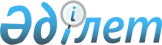 Об организации оплачиваемых общественных работ на 2013 годПостановление акимата Амангельдинского района Костанайской области от 18 февраля 2013 года № 17. Зарегистрировано Департаментом юстиции Костанайской области 7 марта 2013 года № 4056

      В соответствии с подпунктом 5) статьи 7, пункта 5 статьи 20 Закона Республики Казахстан "О занятости населения" от 23 января 2001 года, статьей 31 Закона Республики Казахстан "О местном государственном управлении и самоуправлении в Республике Казахстан" от 23 января 2001 года, пунктами 6, 7, 8 Правил организации и финансирования общественных работ, утвержденных постановлением Правительства Республики Казахстан от 19 июня 2001 года № 836 "О мерах по реализации Закона Республики Казахстан от 23 января 2001 года "О занятости населения" акимат Амангельдинского района ПОСТАНОВЛЯЕТ:



      1. Утвердить прилагаемый перечень организаций, виды, объемы и конкретные условия общественных работ, размеры оплаты труда безработных, участвующих в общественных работах на 2013 год.



      2. Оплату труда для безработных, участвующих в общественных работах производить за фактически выполненные работы из средств районного бюджета.



      3. Определить, что:

      1) социальные отчисления в Государственный Фонд социального страхования и социальный налог возмещаются из районного бюджета и перечисляются на расчетные счета работодателей;

      2) расходы на оплату комиссионного вознаграждения за услуги банков второго уровня по зачислению и выплате заработной платы в размерах установленных договором на выполнение общественных работ возмещаются из районного бюджета на расчетные счета работодателей.



      4. Организацию общественных работ производить на условиях, указанных в договоре на выполнение общественных работ, заключенном в соответствии с действующим законодательством между государственным учреждением "Отдел занятости и социальных программ Амангельдинского района" и работодателем.



      5. Контроль за исполнением настоящего постановления возложить на заместителя акима района Хайруллина С. У.



      6. Настоящее постановление вводится в действие по истечении десяти календарных дней после дня его первого официального опубликования и распространяется на действия, возникшее с 1 января 2013 года.      Аким Амангельдинского района               Ж. Таукенов      СОГЛАСОВАНО:      Начальник Государственного учреждения

      "Отдел занятости и социальных программ

      Амангельдинского района"

      __________________ М. Тобагабулов

Утвержден            

постановлением акимата     

от 18 февраля 2013 года № 17   Перечень организаций, виды, объемы и конкретные условия общественных работ, размеры оплаты труда безработных, участвующих в общественных работах на 2013 год
					© 2012. РГП на ПХВ «Институт законодательства и правовой информации Республики Казахстан» Министерства юстиции Республики Казахстан
				№Наименование

организацийВиды

общественных

работОбъемы

общественных

работ, в

часахКонкретные

условия

общественных

работОплата

труда1Государст-

венное

коммунальное

предприятие

"Аман Су"

акимата

Амангельдин-

ского района1. Работы не

требующие

предварительной

профессиональной

подготовки

работника:

село Амангельды

1) очистка от

снега

и мусора площади

прилегающей к

акимату;

2) помощь в

весенней

очистке от

мусора улиц

С.Мауленова,

А.Байтурсынова,

Б.Майлина,

А.Дуйсенбина,

М.Дулатова,

Д.Божманова,

М.Маметовой,

К.Канжыгалина,

Н.Ахметбекова,

Кейки батыр;

3) участие в

весенней посадке

деревьев в парке

отдыха "Шугыла",

вдоль улиц

А.Байтурсынова,

Б.Майлина;

4) посадка

цветов в клумбы,

уход за ними в

течение летнего

периода Площадь

акимата, возле

музея А.Иманова,

парка Молодежи,

парка отдыха

"Шугыла", возле

памятника А.Иманова;11760

 

 

 

 

 

 

 

 

 

 

 

 

 

 

 

 7040Продолжи-

тельность

рабочего

времени

одного

участника

общественных

работ – не

более 40

часов в

неделю,

учитывая

ограничения,

предусмот-

ренные

трудовым

законода-

тельстом

Республики

Казахстан, с

двумя

выходными

днями,

обеденным

перерывом

не менее

одного часа1,5

минимальных

размера

заработной

платы5) ежедневная

уборка улиц

С.Мауленова,

А.Байтурсынова,

Б.Майлина,

А.Дуйсенбина,

М.Дулатова,

Д.Божманова,

М.Маметовой,

К.Канжыгалина,

Н.Ахметбекова,

Кейки батыра в

течение летнего

периода;

6) помощь в

уходе, поливе

за посаженными

деревьями в

течение летнего

периода в парке

Молодежи, в

парке отдыха

"Шугыла";

7) помощь в

обновлении

плакатов по

улицам села;

8) помощь в

осенней посадке

деревьев в

центре села;

9) помощь в

уходе, поливе

за посаженными

деревьями в

течение летнего

периода по

улицам

С.Мауленова,

А.Байтурсынова,

Б.Майлина,

А.Дуйсенбина,

М.Маметовой,

К.Канжыгалина,

Н.Ахметбекова,

Кейки батыр;

10 ) посадка

саженцев возле

16 квартирных

коммунальных

домов, а также

оказание помощи

в уходе, поливе

за ними в

течение летнего

периода.3360

 

 

 

 

 

 2520

 

 

 

 1600

 

 

 

 

 3552

 

 

 

 

 

 

 512

 

 2. Работы в

селе Аксай, не

требующие

предварительной

профессио-

нальной

подготовки

работника:

1) помощь в

регулярной

очистке

территории

социально-

культурных

учреждений села

от снега;7042) участие в

осенней

посадке

деревьев.4723. Работы в

селе Уштогай,

не требующие

предварительной

профессио-

нальной

подготовки

работника:

1) помощь в

регулярной

очистке

территории

социально-

культурных

учреждений села

от снега;

2) помощь в

очистке

центральной

площади от

снега, мусора;

3) участие в

осенней

посадке

деревьев.672

 

 

 

 

 

 

 

 480

 

 

 

 

 

 5044. Работы в

селе

Карынсалды, не

требующие

предварительной

профессио-

нальной

подготовки

работника:

1) помощь в

регулярной

очистке

территории

социально-

культурных

учреждений села

от снега.3725. Работы в

селе Амантогай,

не требующие

предварительной

профессио-

нальной

подготовки

работника:

1) помощь в

регулярной

очистке

территории

социально-

культурных

учреждений села

от снега.

2) участие в

весенней

посадке

деревьев;

3) участие в

осенней посадке

деревьев.944

 

 

 

 

 

 

 336

 

 

 

 

 

 4806. Работы в

селе Карасу, не

требующие

предварительной

профессио-

нальной

подготовки

работника:

1) помощь в

регулярной

очистке

территории

социально-

культурных

учреждений села

от снега;

2) помощь в

весенней

очистке от

мусора

центральных

улиц села;

3) участие в

осенней посадке

деревьев.1024

 

 

 

 

 

 

 

 640

 

 

 3447. Работы в

селе Урпек, не

требующие

предварительной

профессио-

нальной

подготовки

работника:

1) помощь в

регулярной

очистке

территории

социально-

культурных

учреждений села

от снега;

2) участие в

осенней посадке

деревьев.944

 

 

 

 

 

 

 

 10088. Работы в

селе Есир, не

требующие

предварительной

профессио-

нальной

подготовки

работника:

1) помощь в

регулярной

очистке

территории

социально-

культурных

учреждений села

от снега;

2) помощь в

весенней

очистке

от мусора

центральных

улиц села;

3) участие в

осенней посадке

деревьев.672

 

 

 

 

 

 304

 

 

 

 

 

 4809. Работы в

селе Байгабыл,

не требующие

предварительной

профессио-

нальной

подготовки

работника:

1) помощь в

регулярной

очистке

территории

социально-

культурных

учреждений села

от снега;

2) помощь в

весенней

очистке от

мусора

центральных

улиц села;

3) участие в

весенней

посадке

деревьев;

4) помощь в

уходе, поливе

за посаженными

в парке

деревьями в

течение летнего

периода.812

 

 

 340

 

 

 

 304

 

 

 26610. Работы в

селе Тасты, не

требующие

предварительной

профессио-

нальной

подготовки

работника:

1) помощь в

регулярной

очистке

территории

социально-

культурных

учреждений села

от снега;

2) помощь в

весенней

очистке от

мусора

центральных

улиц села;

3) участие в

осенней посадке

деревьев;876

 

 

 512

 

 

 

 60211. Работы в

селе Кумкешу,

не требующие

предварительной

профессио-

нальной

подготовки

работника:

1) помощь в

регулярной

очистке

территории

социально-

культурных

учреждений села

от снега;

2) помощь в

весенней

очистке

от мусора

центральных

улиц села;

3) участие в

весенней

посадке

деревьев;

4) помощь в

уходе, поливе

за посаженными

в парке

деревьями в

течение летнего

периода.1530

 

 

 

 

 880

 

 

 

 500

 

 

 12. Работы в

селе Кабырга,

не требующие

предварительной

профессио-

нальной

подготовки

работника:

1) помощь в

регулярной

очистке

территории

социально-

культурных

учреждений села

от снега;

2) помощь в

весенней

очистке

от мусора

центральных

улиц села;

3) участие в

весенней

посадке

деревьев;

4) помощь в

уходе, поливе

за посаженными

в парке

деревьями в

течение летнего

периода.250

 

 

 470

 

 

 410